  	Robert F. Hempstead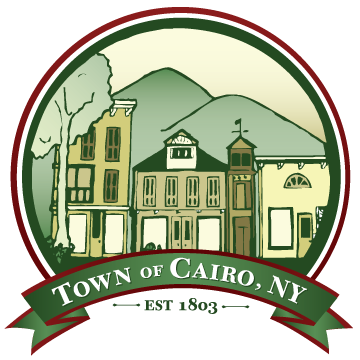 Town of Cairo Highway Superintendent755 Route 145Cairo, NY  12413518-622-9515518-622-3185 Fax518-965-1266 Cellhighwaysuper@townofcairo.comHighway ReportFebruary 6, 2017Multiple snow, ice and sleet events continuesTree and brush cuttingRoad Sign replacement continuesRepairing trucks/snowplows from winter useNumber 21 down with blown axle and rear differentialNumber 9 engine swap completed, other repairs need to be completed before returning back to serviceRoad side trash pickup ongoingCold patching potholes as weather permitsNew employees training on snow/ice equipmentMixing/hauling/stocking road salt and sandSnow removal from  Main StreetWe still have one full time employee on medical leavePrepped and repaired buildings and parks snow plow and spreader (installed replacement stainless steel floor)Currently seeking part time, seasonal employees to man our snow and ice equipmentCurrently utilizing cross trained parks and buildings employee off hours during snow events.Highway personnel utilized in the snow removal and deicing of sidewalks when availableTemporary repair on light pole by town hallHoliday lights and wreaths removed from Main Street.  Seasonal lighting will be removed mid FebruaryArea at highway garage being prepped for the installation of spreader racksObtained a quote for the base of the World War II memorial from HendersonSorting scrap metals for market sale